Silicone seal SI 100Packing unit: 1 pieceRange: K
Article number: 0175.0238Manufacturer: MAICO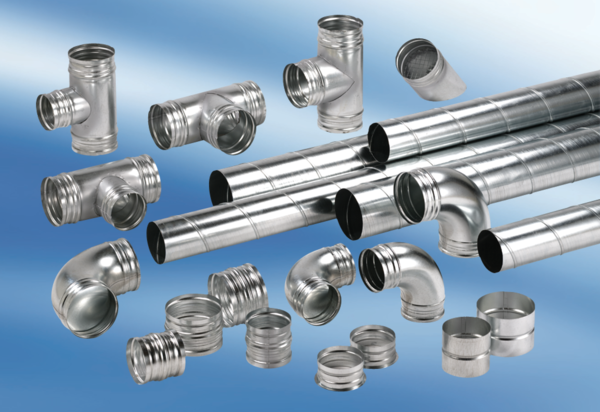 